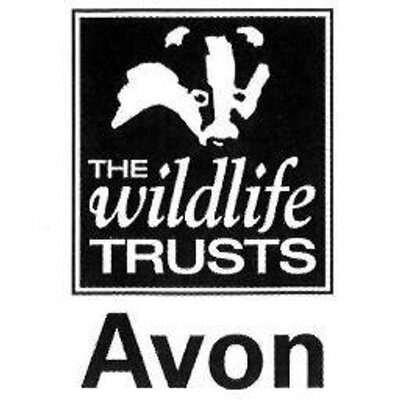 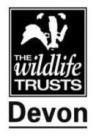 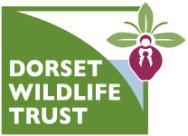 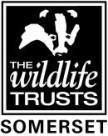 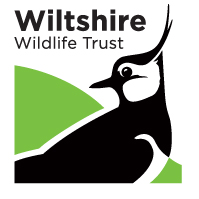 Wild Paths – new careers in nature conservationRole Title:Practical Conservation & Engagement TraineeBased at:Dorset Wildlife Trust – Kingcombe Meadows Farm, Toller Porcorum, West Dorset DT2 0EJMentor:Lucy Ferris – West Dorset WardenType of work the role will be involved with:This placement is based at Kingcombe Meadows where the 180 ha nature reserve is managed as a traditional working farm, grazed by cows and sheep without the use of pesticides, artificial fertilisers and other modern agricultural practices.  The result is a patchwork of fields of unimproved flower-rich grassland, broken up by thick hedges, streams, ponds, ancient green lanes & wooded areas spreading up the valley either side of the River Hooke and is almost entirely designated as a Site of Special Scientific Interest.  The trainee will train at Kingcombe and at other West Dorset Reserves alongside reserves staff.  The trainee will learn about:Scrub clearance, tree felling, coppicing and hedgelayingFencing and reserve infrastructure workStock management (cattle & sheep)Surveying and monitoringWorking with and leading volunteers from a wide range of backgroundsGiving guidance and advice to the visiting publicCommunity group engagement including guided walks and eventsMedia and communications skillsAll trainees will receive training in key skills such as time management, personal effectiveness, interview and application techniques.Skills and qualifications you can expect to gain in this role:Emergency First Aid at work Level 2Health and Safety at workNPTC CS30 & 31 Chainsaw maintenance, cross-cutting & fellingLANTRA BrushcutterTractor or 4x4 drivingVolunteer Management AQA accreditationsAQA unit award scheme accreditationsVolunteer ManagementConservation grazingLookeringWoodland ManagementLeading a groupHedgelayingCoppicingCommunity engagement and inclusionSpecies identification skillsAbility to use hand tools Habitat management and natural history knowledgeDisclosure and barring checksThis role is unlikely to require a DBS check Bursary:£1000 per calendar month for nine months duration Future progression This role would provide the ideal background for progression into the sector, working as an assistant warden or ranger, especially with a conservation grazing element.